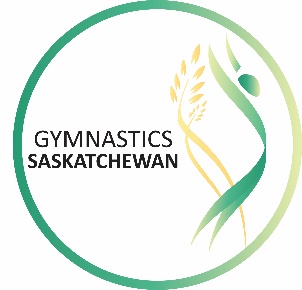 GYMNASTICS SASKATCHEWAN300-1734 Elphinstone StreetRegina, SK S4T 1K1 Tel. 306.780.9229www.gymsask.com kmiller@gymsask.com June 4, 2018BOARD OF DIRECTORS NOMINATION INFORMATION 2018The Gymnastics Saskatchewan Board of Directors is an elected body with responsibility to our members and our funders. The Board is made up of nine elected directors and the CEO. All Board members serve alternating terms of three years. There are three (3) director positions up for election at the 2018 Annual General Meeting. All positions are for three (3) year terms.Members wishing to apply for a Board of Directors position, and/or submit the names of qualified candidates for possible nomination to the Board of Directors may make such a submission by sending the attached form, no later than 30 days prior to the November 3, 2018 Annual General Meeting to the Gymnastics Saskatchewan Nominating Committee Chairperson Beverley Dickinson at beverley.dickinson@mac.com or to CEO Klara Miller at kmiller@gymsask.com.The deadline for nominations for the 2018 Annual Meeting elections is October 3, 2018. The Nominating Committee will make a preliminary assessment of each proposed candidate, based on his/her resume and experience. Those who appear best suited to meet the needs of the organization will be invited to place their name on the slate of candidates. Gymnastics Saskatchewan Board members are responsible for establishing, implementing and evaluating strategic direction and priorities to enable the achievement of the mission and vision of the organization. Board members work under a policy governance (Carver) model, in full cooperation with a core group of professional staff, to plan for the success of the organization. Responsibilities of Board members include but are not limited to: safeguarding our assets and resources (human and financial), serving as a contact and liaison with the members, participating in and/or chairing Board committees as required, assisting in the recruitment and retention of members, being an advocate and representative of the organization, participating in Board meetings (six per year) and attending provincial events. Board members bring their insight, expertise, abilities and energy to the tasks of identifying the truly important issues affecting the health and viability of gymnastics in Saskatchewan. 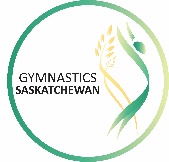 GYMNASTICS SASKATCHEWAN BOARD OF DIRECTORS APPLICATION/NOMINATION FORM 2018* Please attach your resume to this application.NOMINEE INFORMATIONNAME:		___________________________________________ADDRESS:	___________________________________________CITY:		_________________		POSTAL CODE:	________________	PHONE:	_________________		EMAIL:		________________CLUB AFFILIATION:	___________________  YEARS OF AFFILIATION:  _______NOMINEE EXPERIENCE AND BACKGROUND:Current Employer:	__________________________________Position:		__________________________________Please describe your experiences in Board or Committee work in general:Please indicate if you have skills, experience or expertise in the following areas:LegalFinance, AccountingBusiness Management/DevelopmentStrategic PlanningMarketing, FundraisingOrganizational DevelopmentEvent ManagementPolicy DevelopmentVolunteer Education, TrainingGovernancePersonnel Management, Human ResourcesCommunicationsOther _____________________________________________________________NOMINATED BY:Club ___________________________President’s Signature  __________________________I agree to let my name stand for a position on the Gymnastics Saskatchewan Board of Directors.____________________Applicant’s Signature_____________________DateReturn this form to Gym Sask by email beverley.dickinson@mac.comkmiller@gymsask.com or fax to 306-780-9475Deadline for nominations is October 3, 2018